OPEN ACCOUNT APPLICATION AND AGREEMENT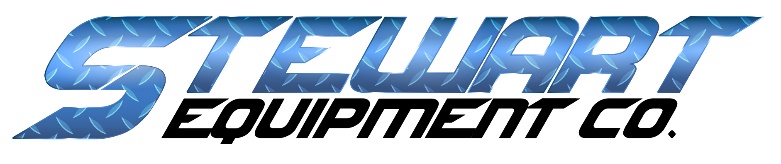 1400 Highway 17 NorthNew Bern, North Carolina 28560Tele: 252.638.6021Fax: 252.635.5130Instruction to Applicant:Complete application in full.  Failure to do so may cause delay of credit approval.Legal Business Name 										 Address 				 City 			 State 		 Zip 		Mailing Address (if different) 								Telephone 	 			 Fax # 						Email address ____________________________________________________________	Are you Tax-Exempt? 		 (If yes, attach a copy of exemption certificate.) Are POs required? 		Please attach or have your insurance company fax a copy of your Certificate of Insurance listing Stewart Equipment Company as “Additional Insured on General Liability and “Loss Payee” on equipment rider/floater to: 252-638-4559.Indicate name of person with your company we should contact concerning your account with us. 					  Phone (	) 				Type of Business 					 Date Began 	    /	   /	   Type:   		 Corporation 		 Partnership 		 Individual OwnershipIf Partnership or Individual Ownership, please provide the names, addresses, and social security numbers of all persons who own any Interest in the business.  (Attach a separate sheet if necessary)Owner' Name 					 Social Security Number 			Residence 											Prior Address if less than2 years at current address 									Owner's Name					 Social Security Number 			Residence 											Prior Address if less than2 years at current address 									APPLICATION FOR CREDIT TO STEWART EQUIPMENT CO., INC.        PAGE 2	If Corporation, please provide the names, address and titles of officers of the corporation. (Attach a separate sheet if necessary)	Name				Address				TitleBank References:Name 								 Telephone 			Address 											Credit References:1.  Name 							 Telephone 			     Address 							 Fax 				2.  Name 							 Telephone 			     Address 							 Fax 				3.  Name 							 Telephone 			     Address 							 Fax 					All Statements made are true and accurate to the best of our knowledge.  We authorize the above 	company to make any and all inquires necessary for action on this credit application.   We hereby 	indemnity the above company and its agents, from any liability resulting from their credit survey.	We understand your terms are NET 30 DAYS!  1.5 % service charge after each 30 day period for 	PAST DUE INVOICES, and agree to meet these terms if credit is extended.  Signature to be 	that of a Principle Officer of the Company or Owner.	Thank you for your interest in establishing credit with Stewart Equipment Co., Inc.
Signed						Title				DateAPPLICANT:  PLEASE DO NOT WRITE BELOW THIS LINE.  OFFICE USE ONLY.Date Credit ExtendedReason Refused							Signed